: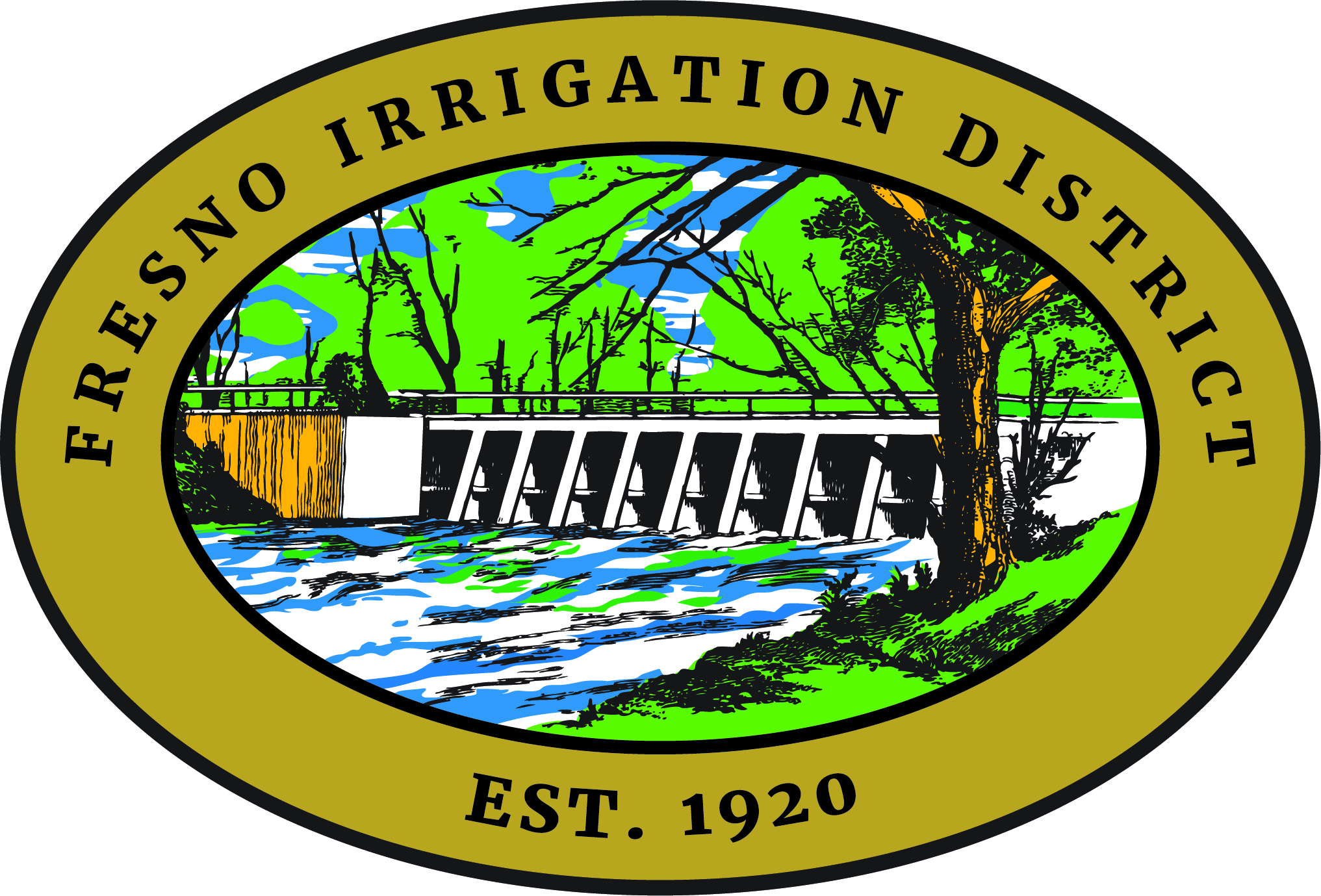 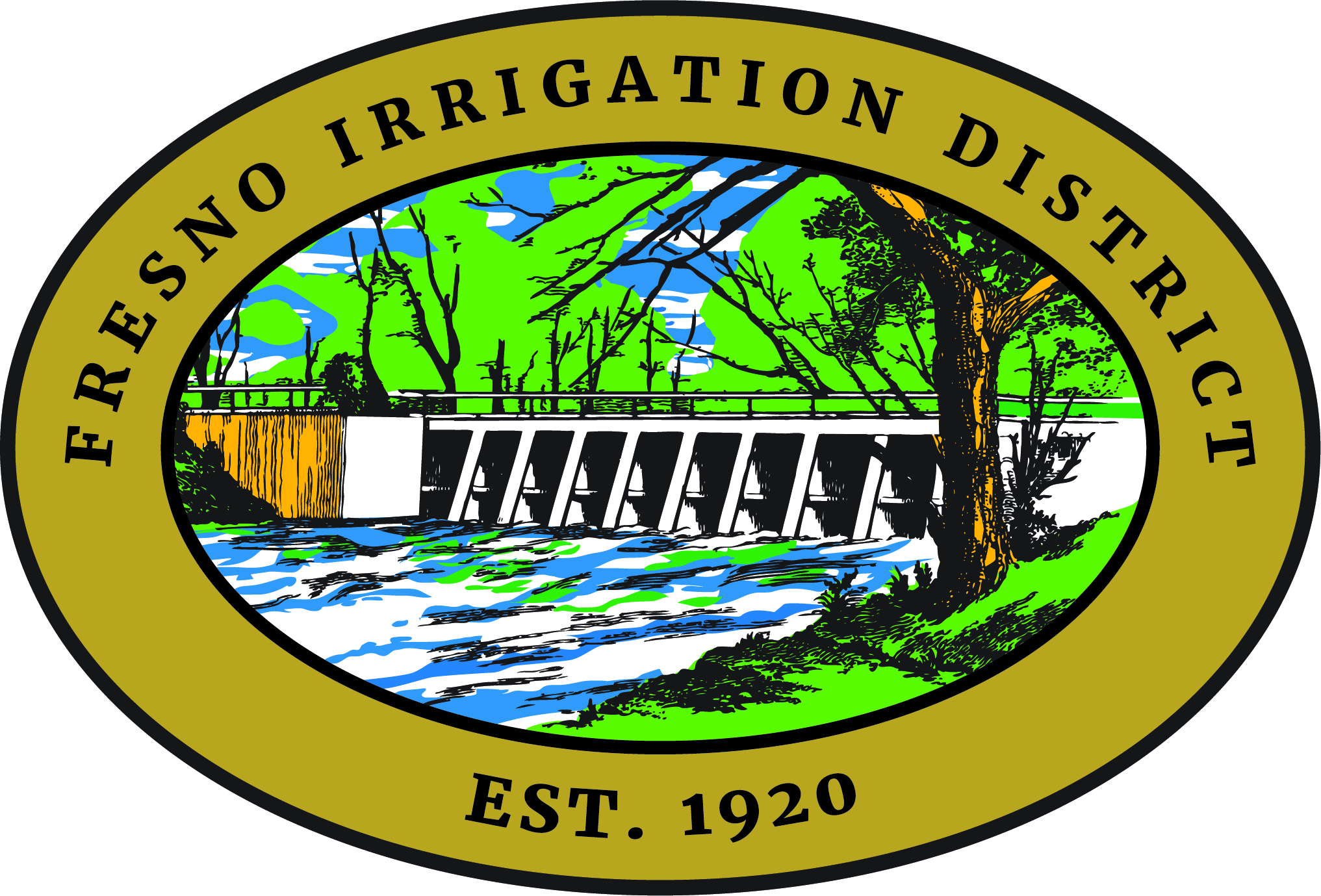 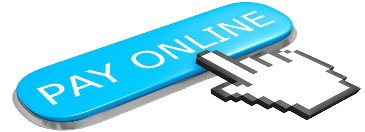 Our new online payment software is now available. Please go to our website or type in the following on your search bar to get started: https://pay.waterbill.com/login-biolacsd-ca. For any questions, please call the office at (559) 843-2657.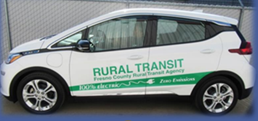 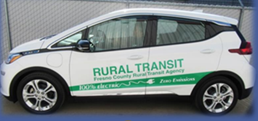 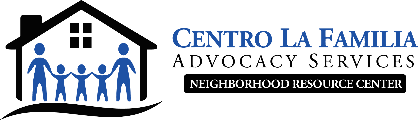 www.centrolafamilia.orgCentro La Familia provides services that empower and support families and individuals in our community. They provide services such as mental health, parent education, immigration, rehabilitation, EDD, workforce connection and many more. Contact our office to be put on the sign-up list @ (559) 843-2657 or meet one of their community health workers every Wednesday from 1-4pm at the Biola Community Center.“No parking in alley’s allowed, unauthorized alley parked cars will be towed away at owner’s expense.” “Prohibido estacionarse en el Callejon, autos estacionados en el Callejon seran remolcados al costo del dueño del auto.”Please help us keep Biola Graffiti free. Report graffiti activity (559) 600-3111 Thank you. Ayúdenos a reportár el Grafiti. Por favor de llamar al (559) 600-3111 Gracias. Thank you for your continuous efforts in keeping our Community of Biola clean, safe and sound, and for doing your part in keeping your property clean as we continue our TEAMwork. “Together Everyone Achieves More.”